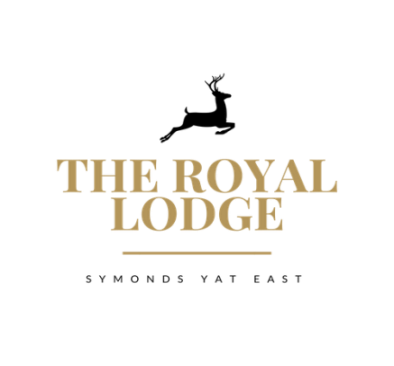 Lodge Bar Nibbles Menu  Cheese Nibbles                             Light Bites 